Памятка для родителейКак стать группой поддержки своему ребенку?Пять шагов психологической поддержки Вашего взрослеющего ребенкаВ первую очередь найдите «золотую середину» между инициативой ребенка и Вашим активным участием, между «Пусть все решает сам!» и «Что он без меня решит!». Различайте, что он уже может, а чему еще только учится.Важно выяснить, чем руководствуется ребенок, выбирая профессию, не испытывает ли он внутреннего конфликта мотивов, не стремится ли к взаимоисключающим целям?Если ваш ребенок выбирает профессию, на которую сейчас у него пока нет внутренних ресурсов, - Ваш долг помочь ребенку реализовать пока еще скрытые способности, распознать тот потенциал, который может раскрыться позже.Помогите ребенку соотнести профессиональные намерения с минусами профессии.Помогите ребенку сделать свой профессиональный выбор более конкретным – пусть он вместе с Вами попробует построить план своей карьеры.Памятка для родителейКак стать группой поддержки своему ребенку?Пять шагов психологической поддержки Вашего взрослеющего ребенкаВ первую очередь найдите «золотую середину» между инициативой ребенка и Вашим активным участием, между «Пусть все решает сам!» и «Что он без меня решит!». Различайте, что он уже может, а чему еще только учится.Важно выяснить, чем руководствуется ребенок, выбирая профессию, не испытывает ли он внутреннего конфликта мотивов, не стремится ли к взаимоисключающим целям?Если ваш ребенок выбирает профессию, на которую сейчас у него пока нет внутренних ресурсов, - Ваш долг помочь ребенку реализовать пока еще скрытые способности, распознать тот потенциал, который может раскрыться позже.Помогите ребенку соотнести профессиональные намерения с минусами профессии.Помогите ребенку сделать свой профессиональный выбор более конкретным – пусть он вместе с Вами попробует построить план своей карьеры.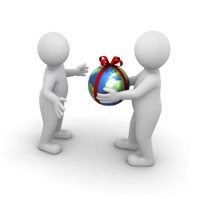 Призвание творит тот, кто творит человека—люди, воспитывающие его. Призванием становится интерес, помноженный на труд. И произведение иногда бывает во много раз меньше, чем множитель.Призвание творит тот, кто творит человека—люди, воспитывающие его. Призванием становится интерес, помноженный на труд. И произведение иногда бывает во много раз меньше, чем множитель.